Как думаете, к какому царству принадлежит организм, изображенный на рисунке? Почему?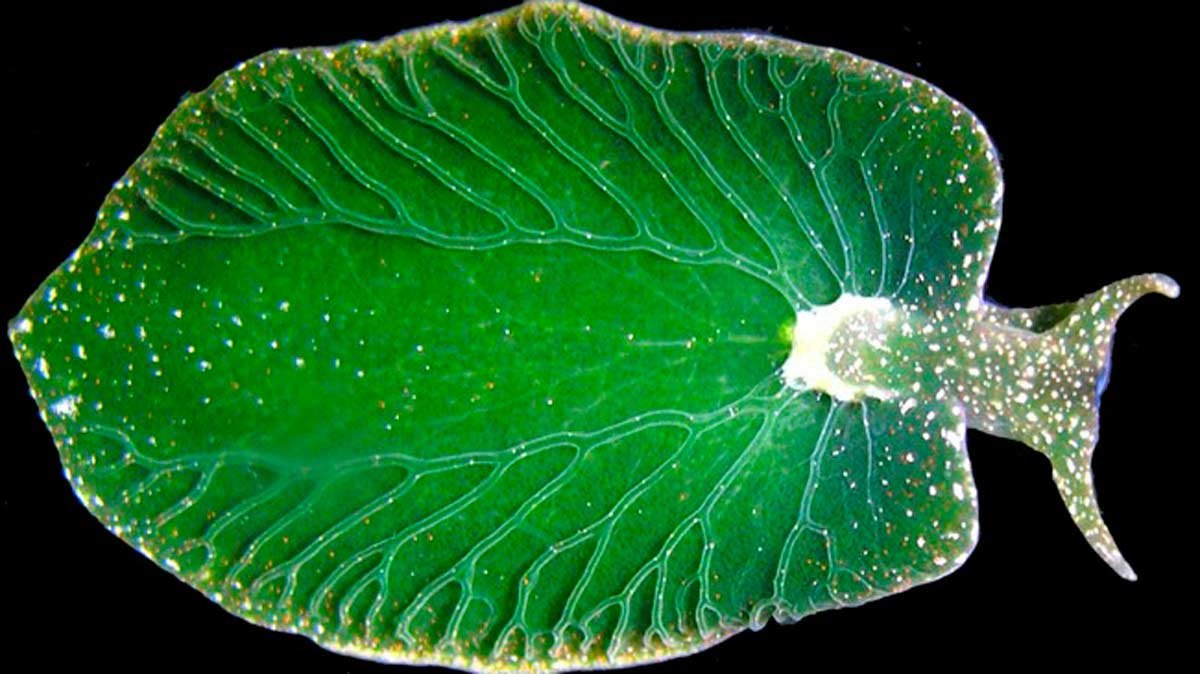 Царство животные, моллюск, но он больше похож на листикУ растений нет сердца, которое могло бы перекачивать жидкости по организму. Как думаете, как же им удается «поднимать» воду из корней в листья? У них есть какой-то насосЕсли взять зерна пшеницы, растереть их, добавить воды (приготовить тесто) а затем капнуть йод, то тесто окрасится синим. Какой вывод можно сделать из этого эксперимента? Семя пшеницы содержит только белки в качестве запасных веществСемя пшеницы содержит белки и крахмал в качестве запасных веществСемя пшеницы содержит только крахмал в качестве запасного веществаСемя пшеницы содержит крахмал и, возможно, другие веществаОчень часто у организмов, которые переходят к паразитическому образу жизни, «упрощается» строение. Как думаете, чем это можно объяснить?
потому что им даже не надо «работать», переваривать пищу, напримерКакой опыт можно провести, чтобы показать, что растение выделяет кислород только на свету? Выключить свет или поставить в темное местоЕсли развести дрожжи в теплой воде в стакане, добавить туда сахар и подождать 10 минут, выделится довольно много газа. Как думаете, можно ли этим газом потушить свечу?Наверное, можно, это углекислый газ Существуют растения-хищники, которые ведут охоту на насекомых и на другие группы животных. Однако, необходимые органические вещества растения все же получают с помощью фотосинтеза. Для чего же им прибегать к такому сложному способу добычи пищи?Им нужны минеральные вещества, которых мало в почве. У нас живет такая цапалка-поцапалка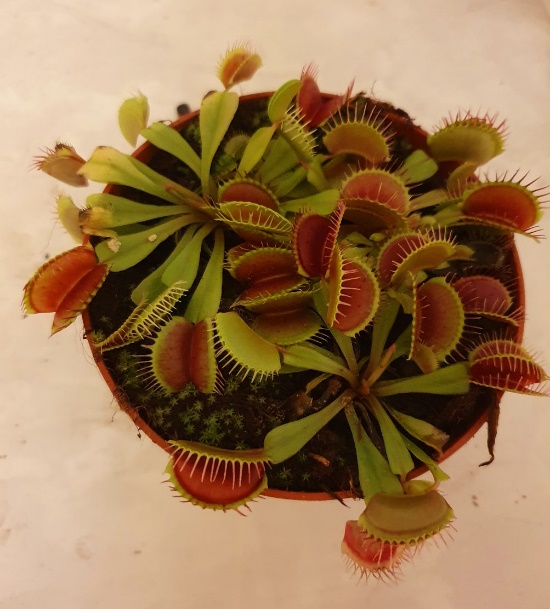 Для адаптации к различным условиям у растений есть масса приспособлений. Как думаете, от чего защищает или для чего нужно наличие плотного воскового слоя на листьях?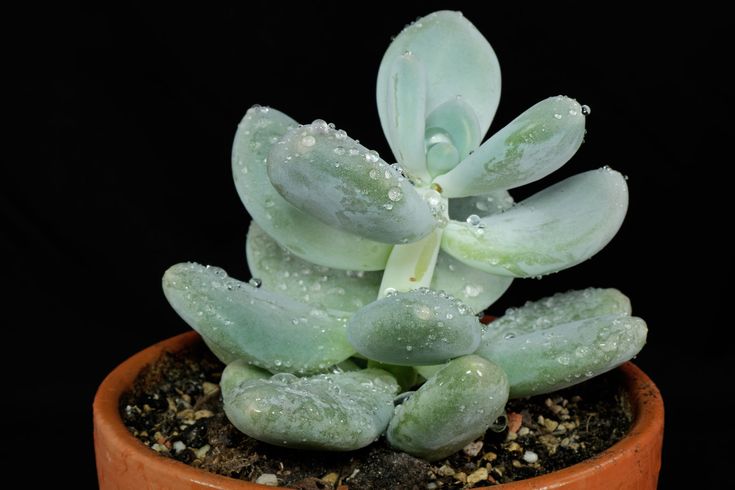 Чтобы больше задерживать воду